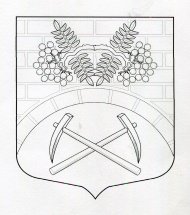 АДМИНИСТРАЦИЯ МУНИЦИПАЛЬНОГО ОБРАЗОВАНИЯ ПУТИЛОВСКОЕ СЕЛЬСКОЕ ПОСЕЛЕНИЕ КИРОВСКОГО МУНИЦИПАЛЬНОГО РАЙОНА ЛЕНИНГРАДСКОЙ ОБЛАСТИП О С Т А Н О В Л Е Н И Е   от 01 сентября 2017 года  № 221О создании комиссии по проведению проверки готовности к отопительному периоду 2017-2018 годов теплоснабжающих, теплосетевых организаций и потребителей тепловой энергии	В соответствии с Приказом Министерства энергетики Российской Федерации от 12.03.2013 №103 «Об утверждении Правил оценки готовности к отопительному периоду»:Создать комиссию по проведению проверки готовности к отопительному периоду 2017-2018 годов теплоснабжающих, теплосетевых организаций и потребителей тепловой энергии согласно Приложению № 1.Утвердить положение о комиссии по проведению проверки готовности к отопительному периоду 2017-2018 годов теплоснабжающих, теплосетевых организаций и потребителей тепловой энергии, расположенных на территории  МО Путиловское сельское поселение (далее – Комиссия), согласно Приложению № 2. Комиссии выполнить проверку  готовности к отопительному периоду 2017-2018 годов теплоснабжающих, теплосетевых организаций и потребителей тепловой энергии, расположенных на территории  МО Путиловское сельское поселение.4. Контроль за исполнением настоящего Постановления оставляю за собой.Глава администрации				                      	  В.И. ЕгорихинРазослано: дело, УКХ администрации Кировского муниципального района, АО «ЛОТЭК», членам комиссии.УТВЕРЖДЕНПостановлением администрацииМО Путиловское сельское поселениеОт 01 сентября 2017г. № 221              (приложение №1)Состав комиссии по проведению проверки готовности к отопительному периоду 2017-2018 годов теплоснабжающих, теплосетевых организаций и потребителей тепловой энергии Председатель:    В.И. Егорихин                                              глава администрации                                                                 МО Путиловское сельское поселения Заместитель председателя:    И.И. Савченко                                              директор МУП                                                                        «Путиловожилкомхоз» Секретарь:    О.Н. Дедкова                                                специалист 1 категории                                                                           администрации МО Путиловское                                                                           сельское поселение   Члены комиссии:4. Т.Н. Оруджалиева		                        специалист администрации                                                                            МО Путиловское сельское поселение                                                                          муниципального жилищного                                                                           контроляУТВЕРЖДЕНОПостановлением администрацииМО Путиловское сельское поселениеОт 01 сентября 2017 г. № 221            (Приложение № 2)Положениео комиссии по проведению проверки готовности к отопительному периоду 2017-2018 годов теплоснабжающих, теплосетевых организаций и потребителей тепловой энергии, расположенных на территории  МО Путиловское сельское поселение  1. Общие положения1.1. Положение о комиссии по проведению проверки готовности к отопительному периоду 2017-2018 годов теплоснабжающих, теплосетевых организаций и потребителей тепловой энергии, расположенных на территории  МО Путиловское сельское поселение  определяет порядок работы комиссии по оценке готовности теплоснабжающих организаций, теплосетевых организаций и потребителей тепловой энергии к отопительному периоду  (далее – Комиссия).1.2. В своей деятельности Комиссия руководствуется Федеральным законом от 27.07.2010г. № 190-ФЗ «О теплоснабжении», Приказом Министерства энергетики Российской Федерации  от 12.03.2013г. № 103 «Об утверждении правил оценки готовности к отопительному периоду», другими нормативными правовыми актами Российской Федерации, иными муниципальными правовыми актами, а также настоящим Положением.2.Цели и задачи комиссии2.1. Комиссия создана в целях подготовки и обеспечения устойчивого функционирования объектов социальной сферы и жилищно-коммунального хозяйства в отопительный период.2.2. Основными задачами Комиссии является проверка готовности теплоснабжающих, теплосетевых организаций и потребителей тепловой энергии к отопительному периоду.3. Организация деятельности комиссии3.1. Комиссия формируется в составе председателя Комиссии, его заместителя, секретаря и членов Комиссии.3.2. Членами Комиссии являются:-    представители МО Путиловское сельское поселение;- по согласованию представители Федеральной службы по экологическому, технологическому и атомному надзору; -    представители теплоснабжающей организации.  	3.3. Комиссия имеет право привлекать к работе комиссии должностных лиц предприятий, организаций,  учреждений, независимо от форм собственности, участвующих в обеспечении коммунальных услуг населения, обслуживании жилищного фонда.        3.4. К основным функциям председателя Комиссии относятся:       - осуществление общего руководства Комиссией;       - назначение заседаний Комиссии и определение повестки дня;       - осуществление общего контроля за реализацией решений, принятых на заседаниях Комиссии.  3.5. В случае отсутствия председателя Комиссии его обязанности исполняет заместитель председателя. 3.6. Заседания комиссии проводятся в соответствии с графиком проведения заседаний по оценке готовности и подведению итогов выполнения  по подготовке к отопительному периоду.3.7. Председатель Комиссии или его заместитель осуществляет общее руководство работой Комиссии, планирует ее деятельность, ведет заседания, осуществляет контроль за реализацией принятых Комиссией решений.3.8. Секретарь комиссии:        - осуществляет подготовку материалов к рассмотрению на заседании Комиссии;       - осуществляет подготовку документов о результатах работы Комиссии: протоколов, актов, паспортов готовности.4. Порядок работы Комиссии4.1. Заседания Комиссии проводятся по мере необходимости, но не реже одного раза в неделю, либо определяется иная периодичность проведения заседаний.4.2. Заседание Комиссии считается правомочным, если на нем присутствует не менее половины членов Комиссии.4.3. В случае невозможности присутствия члена Комиссии он имеет право заблаговременно представить свое мнение по рассматриваемым на Комиссии вопросам в письменной форме или направить своего представителя с предварительным уведомлением. 4.4. Комиссия имеет право запрашивать у предприятий, организаций, учреждений, независимо от форм собственности, участвующих в теплоснабжении населения, обслуживании жилищного фонда, необходимую информацию по вопросам, относящимся к компетенции Комиссии. 4.5. При проверке комиссиями проверяется выполнение теплосетевыми, теплоснабжающими организациями и потребителями тепловой энергии требований, установленных главами III-V Правил оценки готовности к отопительному периоду, утвержденные приказом Министерства энергетики Российской Федерации  от 12.03.2013г. № 103. В целях проведения проверки Комиссия рассматривает документы, подтверждающие выполнение требований по готовности, а при необходимости - проводит осмотр объектов проверки.4.6. Результаты проверки оформляются актом проверки готовности к отопительному периоду, который составляется не позднее одного дня с даты завершения проверки. При наличии у Комиссии замечаний к выполнению требований по готовности или при невыполнении требований по готовности к акту прилагается перечень замечаний с указанием сроков их устранения.4.7. По каждому объекту проверки в течение 15 дней с даты подписания акта в случае, если объект проверки готов к отопительному периоду, а также в случае, если замечания к требованиям по готовности, выданные комиссией, устранены в срок, выдается паспорт готовности к отопительному периоду.5.5. Н.А. Радкевич                           начальник участка инженерных сетей                           МУП «ПутиловоЖКХ»                           начальник участка инженерных сетей                           МУП «ПутиловоЖКХ»                           начальник участка инженерных сетей                           МУП «ПутиловоЖКХ»6.6. по согласованию                                          представитель                                                                            теплоснабжающей организации6. по согласованию                                          представитель                                                                            теплоснабжающей организации6. по согласованию                                          представитель                                                                            теплоснабжающей организации6. по согласованию                                          представитель                                                                            теплоснабжающей организации6. по согласованию                                          представитель                                                                            теплоснабжающей организации6. по согласованию                                          представитель                                                                            теплоснабжающей организации            7. О.И. Задерчук                                              начальник  сектора                        7. О.И. Задерчук                                              начальник  сектора                        7. О.И. Задерчук                                              начальник  сектора                        7. О.И. Задерчук                                              начальник  сектора                        7. О.И. Задерчук                                              начальник  сектора                        7. О.И. Задерчук                                              начальник  сектора            